ЛЬВІВСЬКИЙ НАЦІОНАЛЬНИЙ УНІВЕРСИТЕТ ІМЕНІ ІВАНА ФРАНКАПЕДАГОГІЧНИЙ КОЛЕДЖ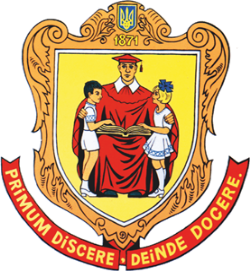 ЩОДЕННИКпроходження виробничої практики Загальноосвітня школа № __________________________________________________________________________________________________________________________________з ________ по _________ 20 ___ року,студент___-практикант____  групи _______спеціальності 013 Початкова освіта______________________________________(прізвище, ім’я, по батькові)ДО  ВИРОБНИЧОЇ ПРАКТИКИ ДОПУСТИЛИ:      Керівник підгрупи практикантів _________________	 Методист				     _______________ Ю.Б. Паробій  База практики (номер та адреса школи) ____________________________________________________________________________________________________________________________Директор школи__________________________________________________     (прізвище, ім’я, по батькові)Заступник директора з  початкових класів_______________________________                                                                                           (прізвище, ім’я, по батькові)Учитель класу ___________________________________________________(прізвище, ім’я, по батькові) Розклад уроків та дзвінків у початковій школі Список учнів ___________ класу Вивчення учнівського колективу_____________________________________________________________________________________________________________________________________________________________________________________________________________________________________________________________________________________________________________________________________________________________________________________________________________________________________________________________________________________________________________________________________________________________________________________________________________________________________________________________________________________________________________________________________________________________________________________________________________________________________________________________________________________________________________________________________________________________________________________________________________________________________________________________________________________________________________________________________________________________________________________________________________________________________________________________________________________________________________________________________________________________________________________________________________________________________________________________________________________________________________________________________________________________________________________________________________________________________________________________________________________________________________________________________________________________________________________________________________________________________________________________________________________________________________________________________________________________________________________________________________________________________________________________________________________________________________________________________________________________________________________________________________________________________________________________________________________________________________________________________________________________________________________________________________________________________________________________________________________________________________________________________________________________________________________________________________________________________________________________________________________________________________________________________________________________________________________________________________________________________________________________________________________________________________________________________________________________________________________________________________________________________________________________________________________________________________________________________________________________________________________________________________________________________________________________________________________________________________________________________Щоденник  обліку проведення  уроків під час проходження виробничої практикиФотозвіт  залікових уроків з виробничої практики / презентація виробничої практики (конспекти залікових  уроків +  фото уроків)Тема: ________________________________________________________ _____________________________________________________________ .Мета: _________________________________________________________________________________________________________________________________________________________________________________________________________________________________________________________________________________________________________________ Фотозвіт  залікових уроків з виробничої практикиТема: ________________________________________________________ _____________________________________________________________ .Мета : _________________________________________________________________________________________________________________________________________________________________________________________________________________________________________________________________________________________________________________ Фотозвіт  залікових уроків з виробничої практикиТема : ________________________________________________________ _____________________________________________________________ .Мета : _________________________________________________________________________________________________________________________________________________________________________________________________________________________________________________________________________________________________________________ ДОКУМЕНТАЦІЯ В ЕЛЕКТРОННОМУ ВАРІАНТІ Дні тижня№ з/п уроківРозклад дзвінків Розклад уроківПонеділок 1Понеділок 2Понеділок 3Понеділок 4Понеділок 5Понеділок 6Вівторок 1Вівторок 2Вівторок 3Вівторок 4Вівторок 5Вівторок 6Середа 1Середа 2Середа 3Середа 4Середа 5Середа 6Четвер 1Четвер 2Четвер 3Четвер 4Четвер 5Четвер 6П’ятниця 1П’ятниця 2П’ятниця 3П’ятниця 4П’ятниця 5П’ятниця 6№ з/пПрізвище, ім’я та по батькові учня№ з/пДатаПредмет та тема урокуОцінка Підпис учителя12345№ з/пДатаПредмет та тема урокуОцінка Підпис учителя№ з/пДатаПредмет та тема урокуОцінка Підпис учителя№ з/пДатаПредмет та тема урокуОцінка Підпис учителя№ з/пДатаПредмет та тема урокуОцінка Підпис учителя№ з/пДатаПредмет та тема урокуОцінка Підпис учителя№ з/пДатаПредмет та тема урокуОцінка Підпис учителя№ з/пДатаПредмет та тема урокуОцінка Підпис учителя№ з/пДатаПредмет та тема урокуОцінка Підпис учителя№ з/пДатаПредмет та тема урокуОцінка Підпис учителя№ з/пДатаПредмет та тема урокуОцінка Підпис учителя№ з/пДатаПредмет та тема урокуОцінка Підпис учителя№ з/пДатаПредмет та тема урокуОцінка Підпис учителя№ з/пДатаПредмет та тема урокуОцінка Підпис учителя№ з/пДатаПредмет та тема урокуОцінка Підпис учителя№ з/пДатаПредмет та тема урокуОцінка Підпис учителя№ з/пДатаПредмет та тема урокуОцінка Підпис учителя№ з/пДатаПредмет та тема урокуОцінка Підпис учителя№ з/пДатаПредмет та тема урокуОцінка Підпис учителя№ з/пДатаПредмет та тема урокуОцінка Підпис учителя